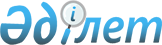 О внесении изменений в решение Шортандинского районного маслихата от 26 декабря 2022 года № 7С-35/2 "О бюджетах поселков, сельских округов на 2023-2025 годы"Решение Шортандинского районного маслихата Акмолинской области от 27 ноября 2023 года № 8С-11/2
      Шортандинский районный маслихат РЕШИЛ:
      1. Внести в решение Шортандинского районного маслихата "О бюджетах поселков, сельских округов на 2023-2025 годы" от 26 декабря 2022 года № 7С-35/2 следующие изменения:
      подпункты 1), 2) пункта 1 изложить в новой редакции:
      "1) доходы – 602 301,2 тысяч тенге, в том числе:
      налоговые поступления – 44 380,5 тысяч тенге;
      неналоговые поступления – 1 005,2 тысяч тенге;
      поступления от продажи основного капитала – 2 166,3 тысяч тенге;
      поступления трансфертов – 554 749,2 тысяч тенге;
      2) затраты – 602 535,2 тысяч тенге;";
      подпункты 1), 2), 5), 6) пункта 2 изложить в новой редакции:
      "1) доходы – 186 712,8 тысяч тенге, в том числе:
      налоговые поступления – 47 425,9 тысяч тенге;
      неналоговые поступления – 9,4 тысяч тенге;
      поступления от продажи основного капитала – 32,7 тысяч тенге;
      поступления трансфертов – 139 244,8 тысяч тенге;
      2) затраты – 192 367,4 тысяч тенге;
      5) дефицит (профицит) бюджета – (-5 654,6) тысяч тенге;
      6) финансирование дефицита (использование профицита) бюджета – 5 654,6 тысяч тенге.";
      подпункты 1), 2) пункта 3 изложить в новой редакции:
      "1) доходы – 142 165,4 тысяч тенге, в том числе:
      налоговые поступления – 19 398 тысяч тенге;
      поступления от продажи основного капитала – 1 750 тысяч тенге;
      поступления трансфертов – 121 017,4 тысяч тенге;
      2) затраты – 147 712,6 тысяч тенге;";
      подпункты 1), 2) пункта 4 изложить в новой редакции:
      "1) доходы – 175 752,8 тысяч тенге, в том числе:
      налоговые поступления – 7 118,2 тысяч тенге;
      поступления от продажи основного капитала – 275,1 тысяч тенге;
      поступления трансфертов – 168 359,5 тысяч тенге;
      2) затраты – 175 752,8 тысяч тенге;";
      подпункты 1), 2) пункта 5 изложить в новой редакции:
      "1) доходы – 95 272,8 тысяч тенге, в том числе:
      налоговые поступления – 21 909,4 тысяч тенге;
      поступления от продажи основного капитала – 15 911,9 тысяч тенге;
      поступления трансфертов – 57 451,5 тысяч тенге;
      2) затраты – 96 255,2 тысяч тенге;";
      подпункты 1), 2) пункта 6 изложить в новой редакции:
      "1) доходы – 99 793,8 тысяч тенге, в том числе:
      налоговые поступления – 6 168 тысяч тенге;
      поступления от продажи основного капитала – 8 587 тысяч тенге;
      поступления трансфертов – 85 038,8 тысяч тенге;
      2) затраты – 101 734,8 тысяч тенге;";
      подпункты 1), 2) пункта 7 изложить в новой редакции:
      "1) доходы – 62 181,5 тысяч тенге, в том числе:
      налоговые поступления – 8 791 тысяч тенге;
      поступления от продажи основного капитала – 1 000 тысяч тенге;
      поступления трансфертов – 52 390,5 тысяч тенге;
      2) затраты – 63 681,5 тысяч тенге;";
      подпункты 1), 2) пункта 8 изложить в новой редакции:
      "1) доходы – 33 890,1 тысяч тенге, в том числе:
      налоговые поступления – 8 009 тысяч тенге;
      поступления от продажи основного капитала – 1 497 тысяч тенге;
      поступления трансфертов – 24 384,1 тысяч тенге;
      2) затраты – 36 125,1 тысяч тенге;";
      подпункты 1), 2) пункта 9 изложить в новой редакции:
      "1) доходы – 74 579,7 тысяч тенге, в том числе:
      налоговые поступления – 3 545 тысяч тенге;
      неналоговые поступления – 150 тысяч тенге;
      поступления от продажи основного капитала – 480 тысяч тенге;
      поступления трансфертов – 70 404,7 тысяч тенге;
      2) затраты – 75 582,1 тысяч тенге;";
      подпункты 1), 2) пункта 10 изложить в новой редакции:
      "1) доходы – 115 237 тысяч тенге, в том числе:
      налоговые поступления – 3 485,9 тысяч тенге;
      неналоговые поступления – 70 тысяч тенге;
      поступления от продажи основного капитала – 3 230 тысяч тенге;
      поступления трансфертов – 108 451,1 тысяч тенге;
      2) затраты – 118 444,5 тысяч тенге;";
      подпункты 1), 2), 5), 6) пункта 11 изложить в новой редакции:
      "1) доходы – 46 724,8 тысяч тенге, в том числе:
      налоговые поступления – 3 733,6 тысяч тенге;
      поступления трансфертов – 42 991,2 тысяч тенге;
      2) затраты – 48 844,8 тысяч тенге;
      5) дефицит (профицит) бюджета – (-2 120) тысяч тенге;
      6) финансирование дефицита (использование профицита) бюджета – 2 120 тысяч тенге.";
      приложения 1, 4, 7, 10, 13, 16, 19, 22, 25, 28, 31, 34, 35 к указанному решению изложить в новой редакции, согласно приложениям 1, 2, 3, 4, 5, 6, 7, 8, 9, 10, 11, 12, 13 к настоящему решению.
      2. Настоящее решение вводится в действие с 1 января 2023 года. Бюджет поселка Шортанды на 2023 год Бюджет поселка Жолымбет на 2023 год Бюджет Дамсинского сельского округа на 2023 год Бюджет Новокубанского сельского округа на 2023 год Бюджет сельского округа Бозайгыр на 2023 год Бюджет сельского округа Бектау на 2023 год Бюджет Петровского сельского округа на 2023 год Бюджет Андреевского сельского округа на 2023 год Бюджет Раевского сельского округа на 2023 год Бюджет Пригородного сельского округа на 2023 год Бюджет Новоселовского сельского округа на 2023 год Целевые трансферты из областного бюджета на 2023 год Целевые трансферты за счет средств местного бюджета на 2023 год
					© 2012. РГП на ПХВ «Институт законодательства и правовой информации Республики Казахстан» Министерства юстиции Республики Казахстан
				
      Председатель Шортандинского районного маслихата 

Г.Садвокасова
Приложение 1 к решению
Шортандинского районного
маслихата № 8С-11/2
от 27 ноября 2023 годаПриложение 1 к решению
Шортандинского районного
маслихата № 7С-35/2
от 26 декабря 2022 года
Функциональная группа
Категория
Функциональная группа
Категория
Функциональная группа
Категория
Функциональная группа
Категория
Функциональная группа
Категория
Сумма, тысяч тенге
Функциональная подгруппа
Функциональная подгруппа
Функциональная подгруппа
Функциональная подгруппа
Сумма, тысяч тенге
Класс 
Класс 
Класс 
Класс 
Сумма, тысяч тенге
Администратор бюджетных программ
Администратор бюджетных программ
Администратор бюджетных программ
Сумма, тысяч тенге
Подкласс 
Подкласс 
Подкласс 
Сумма, тысяч тенге
Программа
Программа
Сумма, тысяч тенге
1
2
3
4
5
6
I. Доходы
602301,2
1
Налоговые поступления
44380,5
01
Подоходный налог 
17751
2
Индивидуальный подоходный налог
17751
04
Hалоги на собственность
25072,3
1
Hалоги на имущество
920
3
Земельный налог
1636
4
Hалог на транспортные средства
22439
5
Единый земельный налог
77,3
05
Внутренние налоги на товары, работы и услуги
1557,2
3
Поступления за использование природных и других ресурсов
1316
4
Сборы за ведение предпринимательской и профессиональной деятельности
241,2
2
Неналоговые поступления
1005,2
06
Прочие неналоговые поступления
1005,2
1
Прочие неналоговые поступления
1005,2
3
Поступления от продажи основного капитала
2166,3
03
Продажа земли и нематериальных активов
2166,3
1
Продажа земли
1690
2
Продажа нематериальных активов
476,3
4
Поступления трансфертов 
554749,2
02
Трансферты из вышестоящих органов государственного управления
554749,2
3
Трансферты из районного (города областного значения) бюджета
554749,2
II. Затраты
602535,2
01
Государственные услуги общего характера
66298,7
1
Представительные, исполнительные и другие органы, выполняющие общие функции государственного управления
66298,7
124
Аппарат акима города районного значения, села, поселка, сельского округа
66298,7
001
Услуги по обеспечению деятельности акима города районного значения, села, поселка сельского округа
66298,7
06
Социальная помощь и социальное обеспечение
3174
2
Социальная помощь
3174
124
Аппарат акима города районного значения, села, поселка, сельского округа
3174
003
Оказание социальной помощи нуждающимся гражданам на дому
3174
07
Жилищно-коммунальное хозяйство
260453,4
3
Благоустройство населенных пунктов
260453,4
124
Аппарат акима города районного значения, села, поселка, сельского округа
260453,4
008
Освещение улиц в населенных пунктах
32244,7
009
Обеспечение санитарии населенных пунктов
1041,4
011
Благоустройство и озеленение населенных пунктов
227167,3
12
Транспорт и коммуникации
222038,7
1
Автомобильный транспорт
222038,7
124
Аппарат акима города районного значения, села, поселка, сельского округа
222038,7
013
Обеспечение функционирования автомобильных дорог в городах районного значения, селах, поселках, сельских округах
15524,5
045
Капитальный и средний ремонт автомобильных дорог в городах районного значения, селах, поселках, сельских округах
206514,2
13
Прочие
50336,4
9
Прочие
50336,4
124
Аппарат акима города районного значения, села, поселка, сельского округа
50336,4
057
Реализация мероприятий по социальной и инженерной инфраструктуре в сельских населенных пунктах в рамках проекта "Ауыл-Ел бесігі"
50336,4
15
Трансферты
234
1
Трансферты
234
124
Аппарат акима города районного значения, села, поселка, сельского округа
234
044
Возврат сумм неиспользованных (недоиспользованных) целевых трансфертов, выделенных из республиканского бюджета за счет целевого трансферта из Национального фонда Республики Казахстан
204
048
Возврат неиспользованных (недоиспользованных) целевых трансфертов
30
III. Чистое бюджетное кредитование
0
Бюджетные кредиты
0
ІV. Сальдо по операциям с финансовыми активами 
0
Приобретение финансовых активов 
0
V. Дефицит (профицит) бюджета
-234
VI. Финансирование дефицита (использование профицита) бюджета
234Приложение 2 к решению
Шортандинского районного
маслихата № 8С-11/2
от 27 ноября 2023 годаПриложение 4 к решению
Шортандинского районного
маслихата № 7С-35/2
от 26 декабря 2022 года
Функциональная группа
Категория
Функциональная группа
Категория
Функциональная группа
Категория
Функциональная группа
Категория
Функциональная группа
Категория
Сумма, тысяч тенге
Функциональная подгруппа
Функциональная подгруппа
Функциональная подгруппа
Функциональная подгруппа
Сумма, тысяч тенге
Класс 
Класс 
Класс 
Класс 
Сумма, тысяч тенге
Администратор бюджетных программ
Администратор бюджетных программ
Администратор бюджетных программ
Сумма, тысяч тенге
Подкласс 
Подкласс 
Подкласс 
Сумма, тысяч тенге
Программа
Программа
Сумма, тысяч тенге
1
2
3
4
5
6
I. Доходы
186712,8
1
Налоговые поступления
47425,9
01
Подоходный налог 
14830
2
Индивидуальный подоходный налог
14830
04
Hалоги на собственность
14959,2
1
Hалоги на имущество
875
3
Земельный налог
342
4
Hалог на транспортные средства
13704,2
5
Единый земельный налог
38
05
Внутренние налоги на товары, работы и услуги
17636,7
3
Поступления за использование природных и других ресурсов
17635
4
Сборы за ведение предпринимательской и профессиональной деятельности
1,7
2
Неналоговые поступления
9,4
06
Прочие неналоговые поступления
9,4
1
Прочие неналоговые поступления
9,4
3
Поступления от продажи основного капитала
32,7
03
Продажа земли и нематериальных активов
32,7
1
Продажа земли
24
2
Продажа нематериальных активов
8,7
4
Поступления трансфертов 
139244,8
02
Трансферты из вышестоящих органов государственного управления
139244,8
3
Трансферты из районного (города областного значения) бюджета
139244,8
II. Затраты
192367,4
01
Государственные услуги общего характера
38094
1
Представительные, исполнительные и другие органы, выполняющие общие функции государственного управления
38094
124
Аппарат акима города районного значения, села, поселка, сельского округа
38094
001
Услуги по обеспечению деятельности акима города районного значения, села, поселка сельского округа
38094
06
Социальная помощь и социальное обеспечение
5579
2
Социальная помощь
5579
124
Аппарат акима города районного значения, села, поселка, сельского округа
5579
003
Оказание социальной помощи нуждающимся гражданам на дому
5579
07
Жилищно-коммунальное хозяйство
17047
3
Благоустройство населенных пунктов
17047
124
Аппарат акима города районного значения, села, поселка, сельского округа
17047
008
Освещение улиц в населенных пунктах
2490
011
Благоустройство и озеленение населенных пунктов
14557
12
Транспорт и коммуникации
285
1
Автомобильный транспорт
285
124
Аппарат акима города районного значения, села, поселка, сельского округа
285
013
Обеспечение функционирования автомобильных дорог в городах районного значения, селах, поселках, сельских округах
285
13
Прочие
131221,8
9
Прочие
131221,8
124
Аппарат акима города районного значения, села, поселка, сельского округа
131221,8
057
Реализация мероприятий по социальной и инженерной инфраструктуре в сельских населенных пунктах в рамках проекта "Ауыл-Ел бесігі"
131221,8
15
Трансферты
140,6
1
Трансферты
140,6
124
Аппарат акима города районного значения, села, поселка, сельского округа
140,6
044
Возврат сумм неиспользованных (недоиспользованных) целевых трансфертов, выделенных из республиканского бюджета за счет целевого трансферта из Национального фонда Республики Казахстан
3,5
048
Возврат неиспользованных (недоиспользованных) целевых трансфертов
137,1
III. Чистое бюджетное кредитование
0
Бюджетные кредиты
0
ІV. Сальдо по операциям с финансовыми активами 
0
Приобретение финансовых активов 
0
V. Дефицит (профицит) бюджета
-5654,6
VI. Финансирование дефицита (использование профицита) бюджета
5654,6Приложение 3 к решению
Шортандинского районного
маслихата № 8С-11/2
от 27 ноября 2023 годаПриложение 7 к решению
Шортандинского районного
маслихата № 7С-35/2
от 26 декабря 2022 года
Функциональная группа
Категория
Функциональная группа
Категория
Функциональная группа
Категория
Функциональная группа
Категория
Функциональная группа
Категория
Сумма, тысяч тенге
Функциональная подгруппа
Функциональная подгруппа
Функциональная подгруппа
Функциональная подгруппа
Сумма, тысяч тенге
Класс 
Класс 
Класс 
Класс 
Сумма, тысяч тенге
Администратор бюджетных программ
Администратор бюджетных программ
Администратор бюджетных программ
Сумма, тысяч тенге
Подкласс 
Подкласс 
Подкласс 
Сумма, тысяч тенге
Программа
Программа
Сумма, тысяч тенге
1
2
3
4
5
6
I. Доходы
142165,4
1
Налоговые поступления
19398
01
Подоходный налог 
2900
2
Индивидуальный подоходный налог
2900
04
Hалоги на собственность
16418
1
Hалоги на имущество
1552
3
Земельный налог
380
4
Hалог на транспортные средства
14486
05
Внутренние налоги на товары, работы и услуги
80
4
Сборы за ведение предпринимательской и профессиональной деятельности
80
3
Поступления от продажи основного капитала
1750
03
Продажа земли и нематериальных активов
1750
1
Продажа земли
1750
4
Поступления трансфертов 
121017,4
02
Трансферты из вышестоящих органов государственного управления
121017,4
3
Трансферты из районного (города областного значения) бюджета
121017,4
II. Затраты
147712,6
01
Государственные услуги общего характера
71076,4
1
Представительные, исполнительные и другие органы, выполняющие общие функции государственного управления
71076,4
124
Аппарат акима города районного значения, села, поселка, сельского округа
71076,4
001
Услуги по обеспечению деятельности акима города районного значения, села, поселка сельского округа
71076,4
06
Социальная помощь и социальное обеспечение
928
2
Социальная помощь
928
124
Аппарат акима города районного значения, села, поселка, сельского округа
928
003
Оказание социальной помощи нуждающимся гражданам на дому
928
07
Жилищно-коммунальное хозяйство
17013
3
Благоустройство населенных пунктов
17013
124
Аппарат акима города районного значения, села, поселка, сельского округа
17013
008
Освещение улиц в населенных пунктах
5823,5
009
Обеспечение санитарии населенных пунктов
725,7
010
Содержание мест захоронений и погребение безродных
95,6
011
Благоустройство и озеленение населенных пунктов
10368,2
12
Транспорт и коммуникации
58695
1
Автомобильный транспорт
58695
124
Аппарат акима города районного значения, села, поселка, сельского округа
58695
013
Обеспечение функционирования автомобильных дорог в городах районного значения, селах, поселках, сельских округах
6535
045
Капитальный и средний ремонт автомобильных дорог в городах районного значения, селах, поселках, сельских округах
52160
15
Трансферты
0,2
1
Трансферты
0,2
124
Аппарат акима города районного значения, села, поселка, сельского округа
0,2
048
Возврат неиспользованных (недоиспользованных) целевых трансфертов
0,2
III. Чистое бюджетное кредитование
0
Бюджетные кредиты
0
ІV. Сальдо по операциям с финансовыми активами 
0
Приобретение финансовых активов 
0
V. Дефицит (профицит) бюджета
-5547,2
VI. Финансирование дефицита (использование профицита) бюджета
5547,2Приложение 4 к решению
Шортандинского районного
маслихата № 8С-11/2
от 27 ноября 2023 годаПриложение 10 к решению
Шортандинского районного
маслихата № 7С-35/2
от 26 декабря 2022 года
Функциональная группа
Категория 
Функциональная группа
Категория 
Функциональная группа
Категория 
Функциональная группа
Категория 
Функциональная группа
Категория 
Сумма, тысяч тенге
Функциональная подгруппа
Функциональная подгруппа
Функциональная подгруппа
Функциональная подгруппа
Сумма, тысяч тенге
Класс 
Класс 
Класс 
Класс 
Сумма, тысяч тенге
Администратор бюджетных программ
Администратор бюджетных программ
Администратор бюджетных программ
Сумма, тысяч тенге
Подкласс 
Подкласс 
Подкласс 
Сумма, тысяч тенге
Программа
Программа
Сумма, тысяч тенге
1
2
3
4
5
6
I. Доходы
175752,8
1
Налоговые поступления
7118,2
01
Подоходный налог 
1511
2
Индивидуальный подоходный налог
1511
04
Hалоги на собственность
5607,2
1
Hалоги на имущество
472,8
3
Земельный налог
91,3
4
Hалог на транспортные средства
5043,1
3
Поступления от продажи основного капитала
275,1
03
Продажа земли и нематериальных активов
275,1
1
Продажа земли
275,1
4
Поступления трансфертов 
168359,5
02
Трансферты из вышестоящих органов государственного управления
168359,5
3
Трансферты из районного (города областного значения) бюджета
168359,5
II. Затраты
175752,8
01
Государственные услуги общего характера
29748,4
1
Представительные, исполнительные и другие органы, выполняющие общие функции государственного управления
29748,4
124
Аппарат акима города районного значения, села, поселка, сельского округа
29748,4
001
Услуги по обеспечению деятельности акима города районного значения, села, поселка, сельского округа
29748,4
06
Социальная помощь и социальное обеспечение
1629
2
Социальная помощь
1629
124
Аппарат акима города районного значения, села, поселка, сельского округа
1629
003
Оказание социальной помощи нуждающимся гражданам на дому
1629
07
Жилищно-коммунальное хозяйство
5316,7
3
Благоустройство населенных пунктов
5316,7
124
Аппарат акима города районного значения, села, поселка, сельского округа
5316,7
008
Освещение улиц в населенных пунктах
1250,6
009
Обеспечение санитарии населенных пунктов
404,1
011
Благоустройство и озеленение населенных пунктов
3662
12
Транспорт и коммуникации
1339,4
1
Автомобильный транспорт
1339,4
124
Аппарат акима района в городе, города районного значения, поселка, села, сельского округа
1339,4
013
Обеспечение функционирования автомобильных дорог в городах районного значения, поселках, селах, сельских округах
1339,4
13
Прочие
137719,3
9
Прочие
137719,3
124
Аппарат акима города районного значения, села, поселка, сельского округа
137719,3
057
Реализация мероприятий по социальной и инженерной инфраструктуре в сельских населенных пунктах в рамках проекта "Ауыл-Ел бесігі"
137719,3
III. Чистое бюджетное кредитование
0
Бюджетные кредиты
0
ІV. Сальдо по операциям с финансовыми активами 
0
Приобретение финансовых активов 
0
V. Дефицит (профицит) бюджета
0
VI. Финансирование дефицита (использование профицита) бюджета
0Приложение 5 к решению
Шортандинского районного
маслихата № 8С-11/2
от 27 ноября 2023 годаПриложение 13 к решению
Шортандинского районного
маслихата № 7С-35/2
от 26 декабря 2022 года
Функциональная группа
Категория 
Функциональная группа
Категория 
Функциональная группа
Категория 
Функциональная группа
Категория 
Функциональная группа
Категория 
Сумма, тысяч тенге
Функциональная подгруппа
Функциональная подгруппа
Функциональная подгруппа
Функциональная подгруппа
Сумма, тысяч тенге
Класс 
Класс 
Класс 
Класс 
Сумма, тысяч тенге
Администратор бюджетных программ
Администратор бюджетных программ
Администратор бюджетных программ
Сумма, тысяч тенге
Подкласс 
Подкласс 
Подкласс 
Сумма, тысяч тенге
Программа
Программа
Сумма, тысяч тенге
1
2
3
4
5
6
I. Доходы
95272,8
1
Налоговые поступления
21909,4
01
Подоходный налог 
3105,1
2
Индивидуальный подоходный налог
3105,1
04
Hалоги на собственность
15939,6
1
Hалоги на имущество
1969,4
3
Земельный налог
1283,3
4
Hалог на транспортные средства
12589,7
5
Единый земельный налог
97,2
05
Внутренние налоги на товары, работы и услуги
2864,7
3
Поступления за использование природных и других ресурсов
2638,6
4
Сборы за ведение предпринимательской и профессиональной деятельности
226,1
3
Поступления от продажи основного капитала
15911,9
03
Продажа земли и нематериальных активов
15911,9
1
Продажа земли
4800
2
Продажа нематериальных активов
11111,9
4
Поступления трансфертов 
57451,5
02
Трансферты из вышестоящих органов государственного управления
57451,5
3
Трансферты из районного (города областного значения) бюджета
57451,5
II. Затраты
96255,2
01
Государственные услуги общего характера
33468,3
1
Представительные, исполнительные и другие органы, выполняющие общие функции государственного управления
33468,3
124
Аппарат акима города районного значения, села, поселка, сельского округа
33468,3
001
Услуги по обеспечению деятельности акима города районного значения, села, поселка, сельского округа
33468,3
06
Социальная помощь и социальное обеспечение
2040,3
2
Социальная помощь
2040,3
124
Аппарат акима города районного значения, села, поселка, сельского округа
2040,3
003
Оказание социальной помощи нуждающимся гражданам на дому
2040,3
07
Жилищно-коммунальное хозяйство
49439,8
3
Благоустройство населенных пунктов
49439,8
124
Аппарат акима города районного значения, села, поселка, сельского округа
49439,8
008
Освещение улиц в населенных пунктах
29732,7
009
Обеспечение санитарии населенных пунктов
1734,4
011
Благоустройство и озеленение населенных пунктов
17972,7
12
Транспорт и коммуникации
11306,8
1
Автомобильный транспорт
11306,8
124
Аппарат акима района в городе, города районного значения, поселка, села, сельского округа
11306,8
013
Обеспечение функционирования автомобильных дорог в городах районного значения, поселках, селах, сельских округах
11306,8
III. Чистое бюджетное кредитование
0
Бюджетные кредиты
0
ІV. Сальдо по операциям с финансовыми активами 
0
Приобретение финансовых активов 
0
V. Дефицит (профицит) бюджета
-982,4
VI. Финансирование дефицита (использование профицита) бюджета
982,4Приложение 6 к решению
Шортандинского районного
маслихата № 8С-11/2
от 27 ноября 2023 годаПриложение 16 к решению
Шортандинского районного
маслихата № 7С-35/2
от 26 декабря 2022 года
Функциональная группа
Категория 
Функциональная группа
Категория 
Функциональная группа
Категория 
Функциональная группа
Категория 
Функциональная группа
Категория 
Сумма, тысяч тенге
Функциональная подгруппа
Функциональная подгруппа
Функциональная подгруппа
Функциональная подгруппа
Сумма, тысяч тенге
Класс 
Класс 
Класс 
Класс 
Сумма, тысяч тенге
Администратор бюджетных программ
Администратор бюджетных программ
Администратор бюджетных программ
Сумма, тысяч тенге
Подкласс 
Подкласс 
Подкласс 
Сумма, тысяч тенге
Программа
Программа
Сумма, тысяч тенге
1
2
3
4
5
6
I. Доходы
99793,8
1
Налоговые поступления
6168
01
Подоходный налог 
655
2
Индивидуальный подоходный налог
655
04
Hалоги на собственность
5327
1
Hалоги на имущество
470
3
Земельный налог
83
4
Hалог на транспортные средства
4753
5
Единый земельный налог
21
05
Внутренние налоги на товары, работы и услуги
186
3
Поступления за использование природных и других ресурсов
186
3
Поступления от продажи основного капитала
8587
03
Продажа земли и нематериальных активов
8587
1
Продажа земли
8587
4
Поступления трансфертов 
85038,8
02
Трансферты из вышестоящих органов государственного управления
85038,8
3
Трансферты из районного (города областного значения) бюджета
85038,8
II. Затраты
101734,8
01
Государственные услуги общего характера
35420,3
1
Представительные, исполнительные и другие органы, выполняющие общие функции государственного управления
35420,3
124
Аппарат акима города районного значения, села, поселка, сельского округа
35420,3
001
Услуги по обеспечению деятельности акима города районного значения, села, поселка, сельского округа
35420,3
06
Социальная помощь и социальное обеспечение
3435
2
Социальная помощь
3435
124
Аппарат акима города районного значения, села, поселка, сельского округа
3435
003
Оказание социальной помощи нуждающимся гражданам на дому
3435
07
Жилищно-коммунальное хозяйство
29322,9
3
Благоустройство населенных пунктов
29322,9
124
Аппарат акима города районного значения, села, поселка, сельского округа
29322,9
008
Освещение улиц в населенных пунктах
2161,2
009
Обеспечение санитарии населенных пунктов
1894
011
Благоустройство и озеленение населенных пунктов
25267,7
12
Транспорт и коммуникации
33315,6
1
Автомобильный транспорт
33315,6
124
Аппарат акима района в городе, города районного значения, поселка, села, сельского округа
33315,6
013
Обеспечение функционирования автомобильных дорог в городах районного значения, поселках, селах, сельских округах
3065,8
045
Капитальный и средний ремонт автомобильных дорог в городах районного значения, селах, поселках, сельских округах
30249,8
15
Трансферты
241
1
Трансферты
241
124
Аппарат акима города районного значения, села, поселка, сельского округа
241
044
Возврат сумм неиспользованных (недоиспользованных) целевых трансфертов, выделенных из республиканского бюджета за счет целевого трансферта из Национального фонда Республики Казахстан
230,9
048
Возврат неиспользованных (недоиспользованных) целевых трансфертов
10,1
III. Чистое бюджетное кредитование
0
Бюджетные кредиты
0
ІV. Сальдо по операциям с финансовыми активами 
0
Приобретение финансовых активов 
0
V. Дефицит (профицит) бюджета
-1941
VI. Финансирование дефицита (использование профицита) бюджета
1941Приложение 7 к решению
Шортандинского районного
маслихата № 8С-11/2
от 27 ноября 2023 годаПриложение 19 к решению
Шортандинского районного
маслихата № 7С-35/2
от 26 декабря 2022 года
Функциональная группа
Категория 
Функциональная группа
Категория 
Функциональная группа
Категория 
Функциональная группа
Категория 
Функциональная группа
Категория 
Сумма, тысяч тенге
Функциональная подгруппа
Функциональная подгруппа
Функциональная подгруппа
Функциональная подгруппа
Сумма, тысяч тенге
Класс 
Класс 
Класс 
Класс 
Сумма, тысяч тенге
Администратор бюджетных программ
Администратор бюджетных программ
Администратор бюджетных программ
Сумма, тысяч тенге
Подкласс 
Подкласс 
Подкласс 
Сумма, тысяч тенге
Программа
Программа
Сумма, тысяч тенге
1
2
3
4
5
6
I. Доходы
62181,5
1
Налоговые поступления
8791
01
Подоходный налог 
1200
2
Индивидуальный подоходный налог
1200
04
Hалоги на собственность
5991
1
Hалоги на имущество
76,3
3
Земельный налог
592,2
4
Hалог на транспортные средства
5135,5
5
Единый земельный налог
187
05
Внутренние налоги на товары, работы и услуги
1600
3
Поступления за использование природных и других ресурсов
1600
3
Поступления от продажи основного капитала
1000
03
Продажа земли и нематериальных активов
1000
1
Продажа земли
1000
4
Поступления трансфертов 
52390,5
02
Трансферты из вышестоящих органов государственного управления
52390,5
3
Трансферты из районного (города областного значения) бюджета
52390,5
II. Затраты
63681,5
01
Государственные услуги общего характера
29088,4
1
Представительные, исполнительные и другие органы, выполняющие общие функции государственного управления
29088,4
124
Аппарат акима города районного значения, села, поселка, сельского округа
29088,4
001
Услуги по обеспечению деятельности акима города районного значения, села, поселка, сельского округа
29088,4
07
Жилищно-коммунальное хозяйство
5242
3
Благоустройство населенных пунктов
5242
124
Аппарат акима города районного значения, села, поселка, сельского округа
5242
008
Освещение улиц в населенных пунктах
1206
009
Обеспечение санитарии населенных пунктов
2213
011
Благоустройство и озеленение населенных пунктов
1823
12
Транспорт и коммуникации
13351
1
Автомобильный транспорт
13351
124
Аппарат акима района в городе, города районного значения, поселка, села, сельского округа
13351
013
Обеспечение функционирования автомобильных дорог в городах районного значения, поселках, селах, сельских округах
3351
045
Капитальный и средний ремонт автомобильных дорог в городах районного значения, селах, поселках, сельских округах
10000
13
Прочие
16000,1
9
Прочие
16000,1
124
Аппарат акима города районного значения, села, поселка, сельского округа
16000,1
057
Реализация мероприятий по социальной и инженерной инфраструктуре в сельских населенных пунктах в рамках проекта "Ауыл-Ел бесігі"
16000,1
III. Чистое бюджетное кредитование
0
Бюджетные кредиты
0
ІV. Сальдо по операциям с финансовыми активами 
0
Приобретение финансовых активов 
0
V. Дефицит (профицит) бюджета
-1500
VI. Финансирование дефицита (использование профицита) бюджета
1500Приложение 8 к решению
Шортандинского районного
маслихата № 8С-11/2
от 27 ноября 2023 годаПриложение 22 к решению
Шортандинского районного
маслихата № 7С-35/2
от 26 декабря 2022 года
Функциональная группа
Категория 
Функциональная группа
Категория 
Функциональная группа
Категория 
Функциональная группа
Категория 
Функциональная группа
Категория 
Сумма, тысяч тенге
Функциональная подгруппа
Функциональная подгруппа
Функциональная подгруппа
Функциональная подгруппа
Сумма, тысяч тенге
Класс 
Класс 
Класс 
Класс 
Сумма, тысяч тенге
Администратор бюджетных программ
Администратор бюджетных программ
Администратор бюджетных программ
Сумма, тысяч тенге
Подкласс 
Подкласс 
Подкласс 
Сумма, тысяч тенге
Программа
Программа
Сумма, тысяч тенге
1
2
3
4
5
6
I. Доходы
33890,1
1
Налоговые поступления
8009
01
Подоходный налог 
560
2
Индивидуальный подоходный налог
560
04
Hалоги на собственность
4596
1
Hалоги на имущество
345
3
Земельный налог
1275
4
Hалог на транспортные средства
2976
05
Внутренние налоги на товары, работы и услуги
2853
3
Поступления за использование природных и других ресурсов
2853
3
Поступления от продажи основного капитала
1497
03
Продажа земли и нематериальных активов
1497
2
Продажа нематериальных активов
1497
4
Поступления трансфертов 
24384,1
02
Трансферты из вышестоящих органов государственного управления
24384,1
3
Трансферты из районного (города областного значения) бюджета
24384,1
II. Затраты
36125,1
01
Государственные услуги общего характера
24385
1
Представительные, исполнительные и другие органы, выполняющие общие функции государственного управления
24385
124
Аппарат акима города районного значения, села, поселка, сельского округа
24385
001
Услуги по обеспечению деятельности акима города районного значения, села, поселка, сельского округа
24385
06
Социальная помощь и социальное обеспечение
614
2
Социальная помощь
614
124
Аппарат акима города районного значения, села, поселка, сельского округа
614
003
Оказание социальной помощи нуждающимся гражданам на дому
614
07
Жилищно-коммунальное хозяйство
10623,1
3
Благоустройство населенных пунктов
10623,1
124
Аппарат акима города районного значения, села, поселка, сельского округа
10623,1
008
Освещение улиц в населенных пунктах
1273,8
011
Благоустройство и озеленение населенных пунктов
9349,3
12
Транспорт и коммуникации
500
1
Автомобильный транспорт
500
124
Аппарат акима района в городе, города районного значения, поселка, села, сельского округа
500
013
Обеспечение функционирования автомобильных дорог в городах районного значения, поселках, селах, сельских округах
500
15
Трансферты
3
1
Трансферты
3
124
Аппарат акима города районного значения, села, поселка, сельского округа
3
048
Возврат неиспользованных (недоиспользованных) целевых трансфертов
3
III. Чистое бюджетное кредитование
0
Бюджетные кредиты
0
ІV. Сальдо по операциям с финансовыми активами 
0
Приобретение финансовых активов 
0
V. Дефицит (профицит) бюджета
-2235
VI. Финансирование дефицита (использование профицита) бюджета
2235Приложение 9 к решению
Шортандинского районного
маслихата № 8С-11/2
от 27 ноября 2023 годаПриложение 25 к решению
Шортандинского районного
маслихата № 7С-35/2
от 26 декабря 2022 года
Функциональная группа
Категория 
Функциональная группа
Категория 
Функциональная группа
Категория 
Функциональная группа
Категория 
Функциональная группа
Категория 
Сумма, тысяч тенге
Функциональная подгруппа
Функциональная подгруппа
Функциональная подгруппа
Функциональная подгруппа
Сумма, тысяч тенге
Класс 
Класс 
Класс 
Класс 
Сумма, тысяч тенге
Администратор бюджетных программ
Администратор бюджетных программ
Администратор бюджетных программ
Сумма, тысяч тенге
Подкласс 
Подкласс 
Подкласс 
Сумма, тысяч тенге
Программа
Программа
Сумма, тысяч тенге
1
2
3
4
5
6
I. Доходы
74579,7
1
Налоговые поступления
3545
01
Подоходный налог 
695
2
Индивидуальный подоходный налог
695
04
Hалоги на собственность
2850
1
Hалоги на имущество
330
3
Земельный налог
10
4
Hалог на транспортные средства
2510
2
Неналоговые поступления
150
01
Доходы от государственной собственности
150
5
Доходы от аренды имущества, находящегося в государственной собственности
150
3
Поступления от продажи основного капитала
480
03
Продажа земли и нематериальных активов
480
1
Продажа земли
480
4
Поступления трансфертов 
70404,7
02
Трансферты из вышестоящих органов государственного управления
70404,7
3
Трансферты из районного (города областного значения) бюджета
70404,7
II. Затраты
75582,1
01
Государственные услуги общего характера
26701,5
1
Представительные, исполнительные и другие органы, выполняющие общие функции государственного управления
26701,5
124
Аппарат акима города районного значения, села, поселка, сельского округа
26701,5
001
Услуги по обеспечению деятельности акима города районного значения, села, поселка, сельского округа
26701,5
06
Социальная помощь и социальное обеспечение
901
2
Социальная помощь
901
124
Аппарат акима города районного значения, села, поселка, сельского округа
901
003
Оказание социальной помощи нуждающимся гражданам на дому
901
07
Жилищно-коммунальное хозяйство
16670,4
3
Благоустройство населенных пунктов
16670,4
124
Аппарат акима города районного значения, села, поселка, сельского округа
16670,4
008
Освещение улиц в населенных пунктах
1894,3
009
Обеспечение санитарии населенных пунктов
190
011
Благоустройство и озеленение населенных пунктов
14586,1
12
Транспорт и коммуникации
31309,2
1
Автомобильный транспорт
31309,2
124
Аппарат акима района в городе, города районного значения, поселка, села, сельского округа
31309,2
013
Обеспечение функционирования автомобильных дорог в городах районного значения, поселках, селах, сельских округах
820
045
Капитальный и средний ремонт автомобильных дорог в городах районного значения, селах, поселках, сельских округах
30489,2
III. Чистое бюджетное кредитование
0
Бюджетные кредиты
0
ІV. Сальдо по операциям с финансовыми активами 
0
Приобретение финансовых активов 
0
V. Дефицит (профицит) бюджета
-1002,4
VI. Финансирование дефицита (использование профицита) бюджета
1002,4Приложение 10 к решению
Шортандинского районного
маслихата № 8С-11/2
от 27 ноября 2023 годаПриложение 28 к решению
Шортандинского районного
маслихата № 7С-35/2
от 26 декабря 2022 года
Функциональная группа
Категория 
Функциональная группа
Категория 
Функциональная группа
Категория 
Функциональная группа
Категория 
Функциональная группа
Категория 
Сумма, тысяч тенге
Функциональная подгруппа
Функциональная подгруппа
Функциональная подгруппа
Функциональная подгруппа
Сумма, тысяч тенге
Класс 
Класс 
Класс 
Класс 
Сумма, тысяч тенге
Администратор бюджетных программ
Администратор бюджетных программ
Администратор бюджетных программ
Сумма, тысяч тенге
Подкласс 
Подкласс 
Подкласс 
Сумма, тысяч тенге
Программа
Программа
Сумма, тысяч тенге
1
2
3
4
5
6
I. Доходы
115237
1
Налоговые поступления
3485,9
01
Подоходный налог 
458
2
Индивидуальный подоходный налог
458
04
Hалоги на собственность
2465
1
Hалоги на имущество
343
3
Земельный налог
170
4
Hалог на транспортные средства
1950
5
Единый земельный налог
2
05
Внутренние налоги на товары, работы и услуги
562,9
3
Поступления за использование природных и других ресурсов
562,9
2
Неналоговые поступления
70
01
Доходы от государственной собственности
70
5
Доходы от аренды имущества, находящегося в государственной собственности
70
3
Поступления от продажи основного капитала
3230
03
Продажа земли и нематериальных активов
3230
1
Продажа земли
3230
4
Поступления трансфертов 
108451,1
02
Трансферты из вышестоящих органов государственного управления
108451,1
3
Трансферты из районного (города областного значения) бюджета
108451,1
II. Затраты
118444,5
01
Государственные услуги общего характера
33821,3
1
Представительные, исполнительные и другие органы, выполняющие общие функции государственного управления
33821,3
124
Аппарат акима города районного значения, села, поселка, сельского округа
33821,3
001
Услуги по обеспечению деятельности акима города районного значения, села, поселка, сельского округа
33821,3
07
Жилищно-коммунальное хозяйство
45939,1
3
Благоустройство населенных пунктов
45939,1
124
Аппарат акима города районного значения, села, поселка, сельского округа
45939,1
008
Освещение улиц в населенных пунктах
622,5
009
Обеспечение санитарии населенных пунктов
990,2
011
Благоустройство и озеленение населенных пунктов
44326,4
12
Транспорт и коммуникации
38684,1
1
Автомобильный транспорт
38684,1
124
Аппарат акима района в городе, города районного значения, поселка, села, сельского округа
38684,1
013
Обеспечение функционирования автомобильных дорог в городах районного значения, поселках, селах, сельских округах
38684,1
III. Чистое бюджетное кредитование
0
Бюджетные кредиты
0
ІV. Сальдо по операциям с финансовыми активами 
0
Приобретение финансовых активов 
0
V. Дефицит (профицит) бюджета
-3207,5
VI. Финансирование дефицита (использование профицита) бюджета
3207,5Приложение 11 к решению
Шортандинского районного
маслихата № 8С-11/2
от 27 ноября 2023 годаПриложение 31 к решению
Шортандинского районного
маслихата № 7С-35/2
от 26 декабря 2022 года
Функциональная группа
Категория 
Функциональная группа
Категория 
Функциональная группа
Категория 
Функциональная группа
Категория 
Функциональная группа
Категория 
Сумма, тысяч тенге
Функциональная подгруппа
Функциональная подгруппа
Функциональная подгруппа
Функциональная подгруппа
Сумма, тысяч тенге
Класс 
Класс 
Класс 
Класс 
Сумма, тысяч тенге
Администратор бюджетных программ
Администратор бюджетных программ
Администратор бюджетных программ
Сумма, тысяч тенге
Подкласс 
Подкласс 
Подкласс 
Сумма, тысяч тенге
Программа
Программа
Сумма, тысяч тенге
1
2
3
4
5
6
I. Доходы
46724,8
1
Налоговые поступления
3733,6
01
Подоходный налог 
417
2
Индивидуальный подоходный налог
417
04
Hалоги на собственность
2873,4
1
Hалоги на имущество
164
3
Земельный налог
0,9
4
Hалог на транспортные средства
2368
5
Единый земельный налог
340,5
05
Внутренние налоги на товары, работы и услуги
443,2
3
Поступления за использование природных и других ресурсов
443,2
4
Поступления трансфертов 
42991,2
02
Трансферты из вышестоящих органов государственного управления
42991,2
3
Трансферты из районного (города областного значения) бюджета
42991,2
II. Затраты
48844,8
01
Государственные услуги общего характера
23013,1
1
Представительные, исполнительные и другие органы, выполняющие общие функции государственного управления
23013,1
124
Аппарат акима города районного значения, села, поселка, сельского округа
23013,1
001
Услуги по обеспечению деятельности акима города районного значения, села, поселка, сельского округа
23013,1
07
Жилищно-коммунальное хозяйство
2352
3
Благоустройство населенных пунктов
2352
124
Аппарат акима города районного значения, села, поселка, сельского округа
2352
008
Освещение улиц в населенных пунктах
1034
009
Обеспечение санитарии населенных пунктов
180
011
Благоустройство и озеленение населенных пунктов
1138
12
Транспорт и коммуникации
23479,7
1
Автомобильный транспорт
23479,7
124
Аппарат акима района в городе, города районного значения, поселка, села, сельского округа
23479,7
013
Обеспечение функционирования автомобильных дорог в городах районного значения, поселках, селах, сельских округах
1564,9
045
Капитальный и средний ремонт автомобильных дорог в городах районного значения, селах, поселках, сельских округах
21914,8
III. Чистое бюджетное кредитование
0
Бюджетные кредиты
0
ІV. Сальдо по операциям с финансовыми активами 
0
Приобретение финансовых активов 
0
V. Дефицит (профицит) бюджета
-2120
VI. Финансирование дефицита (использование профицита) бюджета
2120Приложение 12 к решению
Шортандинского районного
маслихата № 8С-11/2
от 27 ноября 2023 годаПриложение 34 к решению
Шортандинского районного
маслихата № 7С-35/2
от 26 декабря 2022 года
Наименование
Сумма, тысяч тенге
Целевые текущие трансферты
800135,2
в том числе:
на реализацию мероприятий по социальной и инженерной инфраструктуре в сельских населенных пунктах в рамках проекта "Ауыл-Ел бесігі", в том числе:
335277,6
на средний ремонт улично-дорожной сети поселка Жолымбет Шортандинского района
131221,8
на средний ремонт улично-дорожной сети села Петровка Шортандинского района
16000,1
на средний ремонт улиц села Новокубанка Шортандинского района
96242
на средний ремонт улично-дорожной сети села Новокубанка Шортандинского района
41477,3
на средний ремонт улично-дорожной сети поселка Шортанды Шортандинского района
50336,4
на развитие жилищно-коммунального хозяйства, в том числе:
57113,2
на устройство детской игровой площадки в селе Раевка Шортандинского района
12444,5
на устройство детской игровой площадки в селе Бозайгыр Шортандинского района
6700,7
на установку многофункциональной площадки в селе Пригородное Шортандинского района
23856
на установку многофункциональной площадки в селе Бектау Шортандинского района
14112
на ремонт системы водоснабжения и водоотведения, в том числе:
94333,9
на капитальный ремонт летнего водопровода в поселке Шортанды
94333,9
на разработку проектно-сметной документации и ремонт автомобильных дорог, в том числе:
313410,5
на средний ремонт внутрипоселковых дорог села Раевка Шортандинского района
30489,2
на средний ремонт дорог в селе Дамса (улица Велижанцева, микрорайон Бахыт) Дамсинского сельского округа Шортандинского района
52160
на текущий ремонт грейдера от села Пригородное до села Басколь Шортандинского района
24247,1
на средний ремонт улично-дорожной сети поселка Шортанды Шортандинского района (улица Северная) 
139245,8
на средний ремонт улично-дорожной сети поселка Шортанды Шортандинского района (улица Молодежная) 
33600,6
на средний ремонт улично-дорожной сети поселка Шортанды Шортандинского района (улицы Смирнова, Октябрьская) 
33667,8Приложение 13 к решению
Шортандинского районного
маслихата № 8С-11/2
от 27 ноября 2023 годаПриложение 35 к решению
Шортандинского районного
маслихата № 7С-35/2
от 26 декабря 2022 года
Наименование
Сумма, тысяч тенге
Целевые текущие трансферты
481329,6
в том числе:
на освещение улиц в населенных пунктах Андреевского сельского округа
887,8
на освещение улиц в населенных пунктах Новоселовского сельского округа
820
на освещение улиц в поселке Шортанды
23919,7
на освещение улиц в поселке Жолымбет
537
на освещение улиц в населенных пунктах Пригородного сельского округа
368,5
на освещение улиц в населенных пунктах Новокубанского сельского округа
592
на освещение улиц в населенных пунктах сельского округа Бозайгыр
14780,7
на освещение улиц в населенных пунктах Дамсинского сельского округа
600
на освещение улиц в населенных пунктах Петровского сельского округа
400
на благоустройство поселка Шортанды
125285,3
на благоустройство Дамсинского сельского округа
5552
на благоустройство Пригородного сельского округа
18964
на благоустройство Новокубанского сельского округа
3420
на благоустройство сельского округа Бектау
6597
на благоустройство сельского округа Бозайгыр
6171,5
на благоустройство Раевского сельского округа
1981,6
на благоустройство Новоселовского сельского округа
100
на благоустройство Андреевского сельского округа
6927,3
на обеспечение функционирования автомобильных дорог поселка Шортанды
9200
на обеспечение функционирования автомобильных дорог сельского округа Бозайгыр
4191,5
на обеспечение функционирования автомобильных дорог Пригородного сельского округа
13520,5
на обеспечение функционирования автомобильных дорог Андреевского сельского округа
500
на обеспечение функционирования автомобильных дорог Новокубанского сельского округа
861,7
на обеспечение функционирования автомобильных дорог Раевского сельского округа
820
на обеспечение функционирования автомобильных дорог Петровского сельского округа
1000
на обеспечение функционирования автомобильных дорог Дамсинского сельского округа
1500
на средний ремонт автомобильных дорог сельского округа Бектау
30249,8
на средний ремонт автомобильных дорог Новоселовского сельского округа
21914,8
на средний ремонт автомобильных дорог Петровского сельского округа
10000
на обеспечение санитарии в Новокубанском сельском округе
237,4
на обеспечение санитарии поселка Шортанды 
690
на обеспечение санитарии в Дамсинском сельском округе 
439
на обеспечение санитарии в Пригородном сельском округе
800
на обеспечение санитарии в сельском округе Бозайгыр
1543,4
на обеспечение санитарии в сельском округе Бектау
1700
на содержание аппарата акима Пригородного сельского округа
8195
на содержание аппарата акима сельского округа Бектау
10789
на содержание аппарата акима Раевского сельского округа
8181,4
на содержание аппарата акима поселка Шортанды
24314,7
на содержание аппарата акима Петровского сельского округа
14490,4
на содержание аппарата акима сельского округа Бозайгыр
17525,8
на содержание аппарата акима Дамсинского сельского округа
43504,4
на содержание аппарата акима Новокубанского сельского округа
9112,1
на содержание аппарата акима поселка Жолымбет
4033
на содержание аппарата акима Новоселовского сельского округа
8895,4
на содержание аппарата акима Андреевского сельского округа
3192
на оказание социальной помощи нуждающимся гражданам на дому сельского округа Бектау
1957
на оказание социальной помощи нуждающимся гражданам на дому Раевского сельского округа
478
на оказание социальной помощи нуждающимся гражданам на дому поселка Шортанды
2010
на оказание социальной помощи нуждающимся гражданам на дому сельского округа Бозайгыр
2037,9
на оказание социальной помощи нуждающимся гражданам на дому Дамсинского сельского округа
746
на оказание социальной помощи нуждающимся гражданам на дому Новокубанского сельского округа
965
на оказание социальной помощи нуждающимся гражданам на дому поселка Жолымбет
3453
на оказание социальной помощи нуждающимся гражданам на дому Андреевского сельского округа
377